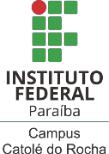 6ª SEMANA DE CIÊNCIA, TECNOLOGIA E CULTURA – SECITEC.CR 02 a 04 de dezembro de 2021 - IFPB Campus Catolé do RochaTERMO DE ADESÃO AO SERVIÇO VOLUNTÁRIOI - DADOS DO VOLUNTÁRIO:II – DADOS DA EQUIPE DE ALUNOS ORIENTANDOS:Instituição onde o voluntário vai prestar o serviço: Nome: Instituto Federal de Educação, Ciência e Tecnologia da Paraíba – Campus Catolé do Rocha-PBDeclaro que estou ciente e aceito os termos da Lei do Serviço Voluntário, n° 9.608, de 18 de fevereiro de 1998.___________ (PB), _____ de _______________ de 2021.__________________________________________________________Assinatura do VoluntárioNome completo:Instituição a qual se vincula:Formação escolar:CPF:Celular:	E-mail:Tipo de serviço voluntário a prestar: Orientação de pesquisa/trabalho de ciênciasNome completo:Curso do aluno:Matrícula: